ADEON CZ, s.r.o.ADEON CZ, s.r.o.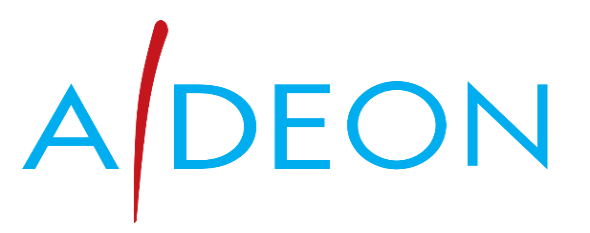 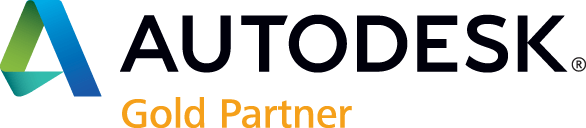 Havlíčkovo nábř. 38, 702 00 OstravaHavlíčkovo nábř. 38, 702 00 OstravaHavlíčkovo nábř. 38, 702 00 Ostravatel: 558 273 502web: www.adeon.cze-mail: ostrava@adeon.czostrava@adeon.czNabídka č: 8320100253Nabídka č: 8320100253Nabídka č: 8320100253Národní muzeum v příroděNárodní muzeum v příroděNárodní muzeum v příroděVypracoval:Kateřina Dedková, 739 570 826Kateřina Dedková, 739 570 826Kateřina Dedková, 739 570 826Ing. Milan GesierichIng. Milan Gesierichkaterina.dedkova@adeon.czkaterina.dedkova@adeon.czkaterina.dedkova@adeon.czPalackého 147Palackého 147Datum vystavení:Datum vystavení:Datum vystavení:1.12.2020756 61  Rožnov pod Radhoštěm756 61  Rožnov pod Radhoštěm756 61  Rožnov pod RadhoštěmDatum platnosti:Datum platnosti:Datum platnosti:22.12.2020kscena/ksVaše slevacena celkemDPHcena s DPHŘešení na 3 rokyŘešení na 3 rokykscena/ksVaše slevacena celkemDPHcena s DPH1.AutoCAD - including specialized toolsets AD Commercial New Single-user ELD 3-Year Subscription PROMO
pronájem jednouživatelské licence na 1 rokAutoCAD - including specialized toolsets AD Commercial New Single-user ELD 3-Year Subscription PROMO
pronájem jednouživatelské licence na 1 rok1      131 208 Kč 20%  104 966 Kč 21%     127 009 Kč AutoCAD - including specialized toolsets AD Commercial New Single-user ELD 3-Year Subscription PROMO
pronájem jednouživatelské licence na 1 rokAutoCAD - including specialized toolsets AD Commercial New Single-user ELD 3-Year Subscription PROMO
pronájem jednouživatelské licence na 1 rokpronájem licence na 3 roky pro jednoho uživatelepronájem licence na 3 roky pro jednoho uživatelePROMO akce Autodesk - sleva 20% na pronájem licence AutoCAD. Promo platná do 21.1.2021. Podmínkou promo akce je, že zákazník vlastní starší trvalou licenci AutoCADu či jiného velkého produktu Autodesku ve verzi R14-2020. Tato starší trvalá licence bude použita pro získání 20% slevy a po ověření sériového čísla této licence a využití v rámci dané promo akce, se tato licence stane neaktivní a již ji nelze v budoucnu používat.PROMO akce Autodesk - sleva 20% na pronájem licence AutoCAD. Promo platná do 21.1.2021. Podmínkou promo akce je, že zákazník vlastní starší trvalou licenci AutoCADu či jiného velkého produktu Autodesku ve verzi R14-2020. Tato starší trvalá licence bude použita pro získání 20% slevy a po ověření sériového čísla této licence a využití v rámci dané promo akce, se tato licence stane neaktivní a již ji nelze v budoucnu používat.PROMO akce Autodesk - sleva 20% na pronájem licence AutoCAD. Promo platná do 21.1.2021. Podmínkou promo akce je, že zákazník vlastní starší trvalou licenci AutoCADu či jiného velkého produktu Autodesku ve verzi R14-2020. Tato starší trvalá licence bude použita pro získání 20% slevy a po ověření sériového čísla této licence a využití v rámci dané promo akce, se tato licence stane neaktivní a již ji nelze v budoucnu používat.PROMO akce Autodesk - sleva 20% na pronájem licence AutoCAD. Promo platná do 21.1.2021. Podmínkou promo akce je, že zákazník vlastní starší trvalou licenci AutoCADu či jiného velkého produktu Autodesku ve verzi R14-2020. Tato starší trvalá licence bude použita pro získání 20% slevy a po ověření sériového čísla této licence a využití v rámci dané promo akce, se tato licence stane neaktivní a již ji nelze v budoucnu používat.PROMO akce Autodesk - sleva 20% na pronájem licence AutoCAD. Promo platná do 21.1.2021. Podmínkou promo akce je, že zákazník vlastní starší trvalou licenci AutoCADu či jiného velkého produktu Autodesku ve verzi R14-2020. Tato starší trvalá licence bude použita pro získání 20% slevy a po ověření sériového čísla této licence a využití v rámci dané promo akce, se tato licence stane neaktivní a již ji nelze v budoucnu používat.PROMO akce Autodesk - sleva 20% na pronájem licence AutoCAD. Promo platná do 21.1.2021. Podmínkou promo akce je, že zákazník vlastní starší trvalou licenci AutoCADu či jiného velkého produktu Autodesku ve verzi R14-2020. Tato starší trvalá licence bude použita pro získání 20% slevy a po ověření sériového čísla této licence a využití v rámci dané promo akce, se tato licence stane neaktivní a již ji nelze v budoucnu používat.PROMO akce Autodesk - sleva 20% na pronájem licence AutoCAD. Promo platná do 21.1.2021. Podmínkou promo akce je, že zákazník vlastní starší trvalou licenci AutoCADu či jiného velkého produktu Autodesku ve verzi R14-2020. Tato starší trvalá licence bude použita pro získání 20% slevy a po ověření sériového čísla této licence a využití v rámci dané promo akce, se tato licence stane neaktivní a již ji nelze v budoucnu používat.PROMO akce Autodesk - sleva 20% na pronájem licence AutoCAD. Promo platná do 21.1.2021. Podmínkou promo akce je, že zákazník vlastní starší trvalou licenci AutoCADu či jiného velkého produktu Autodesku ve verzi R14-2020. Tato starší trvalá licence bude použita pro získání 20% slevy a po ověření sériového čísla této licence a využití v rámci dané promo akce, se tato licence stane neaktivní a již ji nelze v budoucnu používat.PROMO akce Autodesk - sleva 20% na pronájem licence AutoCAD. Promo platná do 21.1.2021. Podmínkou promo akce je, že zákazník vlastní starší trvalou licenci AutoCADu či jiného velkého produktu Autodesku ve verzi R14-2020. Tato starší trvalá licence bude použita pro získání 20% slevy a po ověření sériového čísla této licence a využití v rámci dané promo akce, se tato licence stane neaktivní a již ji nelze v budoucnu používat.PROMO akce Autodesk - sleva 20% na pronájem licence AutoCAD. Promo platná do 21.1.2021. Podmínkou promo akce je, že zákazník vlastní starší trvalou licenci AutoCADu či jiného velkého produktu Autodesku ve verzi R14-2020. Tato starší trvalá licence bude použita pro získání 20% slevy a po ověření sériového čísla této licence a využití v rámci dané promo akce, se tato licence stane neaktivní a již ji nelze v budoucnu používat.PROMO akce Autodesk - sleva 20% na pronájem licence AutoCAD. Promo platná do 21.1.2021. Podmínkou promo akce je, že zákazník vlastní starší trvalou licenci AutoCADu či jiného velkého produktu Autodesku ve verzi R14-2020. Tato starší trvalá licence bude použita pro získání 20% slevy a po ověření sériového čísla této licence a využití v rámci dané promo akce, se tato licence stane neaktivní a již ji nelze v budoucnu používat.PROMO akce Autodesk - sleva 20% na pronájem licence AutoCAD. Promo platná do 21.1.2021. Podmínkou promo akce je, že zákazník vlastní starší trvalou licenci AutoCADu či jiného velkého produktu Autodesku ve verzi R14-2020. Tato starší trvalá licence bude použita pro získání 20% slevy a po ověření sériového čísla této licence a využití v rámci dané promo akce, se tato licence stane neaktivní a již ji nelze v budoucnu používat.PROMO akce Autodesk - sleva 20% na pronájem licence AutoCAD. Promo platná do 21.1.2021. Podmínkou promo akce je, že zákazník vlastní starší trvalou licenci AutoCADu či jiného velkého produktu Autodesku ve verzi R14-2020. Tato starší trvalá licence bude použita pro získání 20% slevy a po ověření sériového čísla této licence a využití v rámci dané promo akce, se tato licence stane neaktivní a již ji nelze v budoucnu používat.PROMO akce Autodesk - sleva 20% na pronájem licence AutoCAD. Promo platná do 21.1.2021. Podmínkou promo akce je, že zákazník vlastní starší trvalou licenci AutoCADu či jiného velkého produktu Autodesku ve verzi R14-2020. Tato starší trvalá licence bude použita pro získání 20% slevy a po ověření sériového čísla této licence a využití v rámci dané promo akce, se tato licence stane neaktivní a již ji nelze v budoucnu používat.PROMO akce Autodesk - sleva 20% na pronájem licence AutoCAD. Promo platná do 21.1.2021. Podmínkou promo akce je, že zákazník vlastní starší trvalou licenci AutoCADu či jiného velkého produktu Autodesku ve verzi R14-2020. Tato starší trvalá licence bude použita pro získání 20% slevy a po ověření sériového čísla této licence a využití v rámci dané promo akce, se tato licence stane neaktivní a již ji nelze v budoucnu používat.PROMO akce Autodesk - sleva 20% na pronájem licence AutoCAD. Promo platná do 21.1.2021. Podmínkou promo akce je, že zákazník vlastní starší trvalou licenci AutoCADu či jiného velkého produktu Autodesku ve verzi R14-2020. Tato starší trvalá licence bude použita pro získání 20% slevy a po ověření sériového čísla této licence a využití v rámci dané promo akce, se tato licence stane neaktivní a již ji nelze v budoucnu používat.PROMO akce Autodesk - sleva 20% na pronájem licence AutoCAD. Promo platná do 21.1.2021. Podmínkou promo akce je, že zákazník vlastní starší trvalou licenci AutoCADu či jiného velkého produktu Autodesku ve verzi R14-2020. Tato starší trvalá licence bude použita pro získání 20% slevy a po ověření sériového čísla této licence a využití v rámci dané promo akce, se tato licence stane neaktivní a již ji nelze v budoucnu používat.PROMO akce Autodesk - sleva 20% na pronájem licence AutoCAD. Promo platná do 21.1.2021. Podmínkou promo akce je, že zákazník vlastní starší trvalou licenci AutoCADu či jiného velkého produktu Autodesku ve verzi R14-2020. Tato starší trvalá licence bude použita pro získání 20% slevy a po ověření sériového čísla této licence a využití v rámci dané promo akce, se tato licence stane neaktivní a již ji nelze v budoucnu používat.PROMO akce Autodesk - sleva 20% na pronájem licence AutoCAD. Promo platná do 21.1.2021. Podmínkou promo akce je, že zákazník vlastní starší trvalou licenci AutoCADu či jiného velkého produktu Autodesku ve verzi R14-2020. Tato starší trvalá licence bude použita pro získání 20% slevy a po ověření sériového čísla této licence a využití v rámci dané promo akce, se tato licence stane neaktivní a již ji nelze v budoucnu používat.PROMO akce Autodesk - sleva 20% na pronájem licence AutoCAD. Promo platná do 21.1.2021. Podmínkou promo akce je, že zákazník vlastní starší trvalou licenci AutoCADu či jiného velkého produktu Autodesku ve verzi R14-2020. Tato starší trvalá licence bude použita pro získání 20% slevy a po ověření sériového čísla této licence a využití v rámci dané promo akce, se tato licence stane neaktivní a již ji nelze v budoucnu používat.PROMO akce Autodesk - sleva 20% na pronájem licence AutoCAD. Promo platná do 21.1.2021. Podmínkou promo akce je, že zákazník vlastní starší trvalou licenci AutoCADu či jiného velkého produktu Autodesku ve verzi R14-2020. Tato starší trvalá licence bude použita pro získání 20% slevy a po ověření sériového čísla této licence a využití v rámci dané promo akce, se tato licence stane neaktivní a již ji nelze v budoucnu používat.PROMO akce Autodesk - sleva 20% na pronájem licence AutoCAD. Promo platná do 21.1.2021. Podmínkou promo akce je, že zákazník vlastní starší trvalou licenci AutoCADu či jiného velkého produktu Autodesku ve verzi R14-2020. Tato starší trvalá licence bude použita pro získání 20% slevy a po ověření sériového čísla této licence a využití v rámci dané promo akce, se tato licence stane neaktivní a již ji nelze v budoucnu používat.PROMO akce Autodesk - sleva 20% na pronájem licence AutoCAD. Promo platná do 21.1.2021. Podmínkou promo akce je, že zákazník vlastní starší trvalou licenci AutoCADu či jiného velkého produktu Autodesku ve verzi R14-2020. Tato starší trvalá licence bude použita pro získání 20% slevy a po ověření sériového čísla této licence a využití v rámci dané promo akce, se tato licence stane neaktivní a již ji nelze v budoucnu používat.PROMO akce Autodesk - sleva 20% na pronájem licence AutoCAD. Promo platná do 21.1.2021. Podmínkou promo akce je, že zákazník vlastní starší trvalou licenci AutoCADu či jiného velkého produktu Autodesku ve verzi R14-2020. Tato starší trvalá licence bude použita pro získání 20% slevy a po ověření sériového čísla této licence a využití v rámci dané promo akce, se tato licence stane neaktivní a již ji nelze v budoucnu používat.2.AutoCAD - including specialized toolsets AD Commercial New Single-user ELD 3-Year Subscription
pronájem jednouživatelské licence na 1 rokAutoCAD - including specialized toolsets AD Commercial New Single-user ELD 3-Year Subscription
pronájem jednouživatelské licence na 1 rok1      131 208 Kč   131 208 Kč 21%     158 762 Kč AutoCAD - including specialized toolsets AD Commercial New Single-user ELD 3-Year Subscription
pronájem jednouživatelské licence na 1 rokAutoCAD - including specialized toolsets AD Commercial New Single-user ELD 3-Year Subscription
pronájem jednouživatelské licence na 1 rokpronájem licence na 3 roky pro jednoho uživatelepronájem licence na 3 roky pro jednoho uživateleCELKEM236 174 Kč285 771 KčVIP přístup na blog věnovaný AutoCADu - www.autocadblog.czVIP přístup na blog věnovaný AutoCADu - www.autocadblog.czZDARMAVzdálená instalace na verzi 2020Vzdálená instalace na verzi 2020ZDARMAZákladní podpora ADEON (helpdesk, mail, tel. )Základní podpora ADEON (helpdesk, mail, tel. )ZDARMAPlatnost cen do vydání nového ceníku Autodesk a jsou závislé na aktuálním kurzu EURO. Promo sleva je již uplatněna v nabídce.Platnost cen do vydání nového ceníku Autodesk a jsou závislé na aktuálním kurzu EURO. Promo sleva je již uplatněna v nabídce.Platnost cen do vydání nového ceníku Autodesk a jsou závislé na aktuálním kurzu EURO. Promo sleva je již uplatněna v nabídce.Platnost cen do vydání nového ceníku Autodesk a jsou závislé na aktuálním kurzu EURO. Promo sleva je již uplatněna v nabídce.Platnost cen do vydání nového ceníku Autodesk a jsou závislé na aktuálním kurzu EURO. Promo sleva je již uplatněna v nabídce.Platnost cen do vydání nového ceníku Autodesk a jsou závislé na aktuálním kurzu EURO. Promo sleva je již uplatněna v nabídce.Platnost cen do vydání nového ceníku Autodesk a jsou závislé na aktuálním kurzu EURO. Promo sleva je již uplatněna v nabídce.Platnost cen do vydání nového ceníku Autodesk a jsou závislé na aktuálním kurzu EURO. Promo sleva je již uplatněna v nabídce.Platnost cen do vydání nového ceníku Autodesk a jsou závislé na aktuálním kurzu EURO. Promo sleva je již uplatněna v nabídce.Platnost cen do vydání nového ceníku Autodesk a jsou závislé na aktuálním kurzu EURO. Promo sleva je již uplatněna v nabídce.Platnost cen do vydání nového ceníku Autodesk a jsou závislé na aktuálním kurzu EURO. Promo sleva je již uplatněna v nabídce.Platnost cen do vydání nového ceníku Autodesk a jsou závislé na aktuálním kurzu EURO. Promo sleva je již uplatněna v nabídce.Platnost cen do vydání nového ceníku Autodesk a jsou závislé na aktuálním kurzu EURO. Promo sleva je již uplatněna v nabídce.Platnost cen do vydání nového ceníku Autodesk a jsou závislé na aktuálním kurzu EURO. Promo sleva je již uplatněna v nabídce.Platnost cen do vydání nového ceníku Autodesk a jsou závislé na aktuálním kurzu EURO. Promo sleva je již uplatněna v nabídce.Platnost cen do vydání nového ceníku Autodesk a jsou závislé na aktuálním kurzu EURO. Promo sleva je již uplatněna v nabídce.Možnost platby faktury v €Možnost platby faktury v €Autodesk SubscriptionAutodesk SubscriptionCloudové a softwarové službyCloudové a softwarové službyUpgrade SoftwaruUpgrade SoftwaruUpgrade Softwaru - 25 GB zabezpečeného cloudového úložiště Autodesk 360 - 25 GB zabezpečeného cloudového úložiště Autodesk 360 - 25 GB zabezpečeného cloudového úložiště Autodesk 360 - okamžitý přístup k veškěrým aktualizacím a rozšířením, které - okamžitý přístup k veškěrým aktualizacím a rozšířením, které - okamžitý přístup k veškěrým aktualizacím a rozšířením, které - okamžitý přístup k veškěrým aktualizacím a rozšířením, které - okamžitý přístup k veškěrým aktualizacím a rozšířením, které - cloudové služby programu Subscription zahrnují optimalizaci návrhu,  - cloudové služby programu Subscription zahrnují optimalizaci návrhu,  - cloudové služby programu Subscription zahrnují optimalizaci návrhu,    výjdou po dobu platnosti licence   výjdou po dobu platnosti licence   výjdou po dobu platnosti licence   výjdou po dobu platnosti licence   výjdou po dobu platnosti licence   konstrukční analýzu a také rendrování a spolupráci v cloudu   konstrukční analýzu a také rendrování a spolupráci v cloudu - nižší výdaje na upgrade - nižší výdaje na upgrade - nižší výdaje na upgrade - nižší výdaje na upgrade - nižší výdaje na upgradeFlexibilní licencováníFlexibilní licencováníTechnická podporaTechnická podporaTechnická podpora - právo používat zároveň až 3 verze programu zpětně - právo používat zároveň až 3 verze programu zpětně - online databáze poznatků - online databáze poznatků - online databáze poznatků - online databáze poznatků - online databáze poznatků - možnost instalace na několik zařízení (kancelář + domácnost) - možnost instalace na několik zařízení (kancelář + domácnost) - urychlená podpora v komunitním fóru - urychlená podpora v komunitním fóru - urychlená podpora v komunitním fóru - urychlená podpora v komunitním fóru - urychlená podpora v komunitním fóru - možnost používat software globálně - možnost používat software globálně - snadné plánování investic, resp. nákladů - snadné plánování investic, resp. nákladůTechnická podpora AdeonTechnická podpora AdeonZákladní (zdarma k licencím)Základní (zdarma k licencím) - přístup na tématické portály ADEON - přístup na tématické portály ADEON - technická pomoc po telefonu a emailu - technická pomoc po telefonu a emailu - technická pomoc po telefonu a emailu - technická pomoc po telefonu a emailu - technická pomoc po telefonu a emailu - přístup na Helpdesk ADEON  - helpdesk.adeon.cz - přístup na Helpdesk ADEON  - helpdesk.adeon.cz - vzdálená instalace programu a aktivace licence - vzdálená instalace programu a aktivace licence - vzdálená instalace programu a aktivace licence - vzdálená instalace programu a aktivace licence - vzdálená instalace programu a aktivace licence*Rozšířená - servisní výjezd v případě incidentu, havári - CAD/IT - servisní výjezd v případě incidentu, havári - CAD/IT - školení - základní - školení - základní - školení - základní - zajištění základní funkčnosti systému - zajištění základní funkčnosti systému - školení - speciální, rozdílové produktů CAD/BIM/PDM - školení - speciální, rozdílové produktů CAD/BIM/PDM - školení - speciální, rozdílové produktů CAD/BIM/PDM - školení - speciální, rozdílové produktů CAD/BIM/PDM - školení - speciální, rozdílové produktů CAD/BIM/PDM - školení - speciální, rozdílové produktů CAD/BIM/PDM - školení - speciální, rozdílové produktů CAD/BIM/PDM - instalace produktů CAD/PDM - instalace produktů CAD/PDM - školení - pro pokročilé - školení - pro pokročilé - školení - pro pokročilé - implementace CAD/BIM/PDM standardů - implementace CAD/BIM/PDM standardů - SW manipulace s daty na PC a periferiích - údržba - SW manipulace s daty na PC a periferiích - údržba - SW manipulace s daty na PC a periferiích - údržba - SW manipulace s daty na PC a periferiích - údržba - SW manipulace s daty na PC a periferiích - údržba - SW manipulace s daty na PC a periferiích - údržba - SW manipulace s daty na PC a periferiích - údržba - tvorba katalogů, šablon, úprava bloků, migrace dat - tvorba katalogů, šablon, úprava bloků, migrace dat - SW manipulace s daty - údržba, server - SW manipulace s daty - údržba, server - SW manipulace s daty - údržba, server - SW manipulace s daty - údržba, server - SW manipulace s daty - údržba, server - SW manipulace s daty - údržba, server - HW konfigurace licencí CAD - HW konfigurace licencí CAD - profylaktická kontrola CAD, IT - SW, HW - profylaktická kontrola CAD, IT - SW, HW - profylaktická kontrola CAD, IT - SW, HW - profylaktická kontrola CAD, IT - SW, HW - profylaktická kontrola CAD, IT - SW, HW - profylaktická kontrola CAD, IT - SW, HW - konzultace a poradenství v místě zákazníka - konzultace a poradenství v místě zákazníka - údržba zařízení - údržba zařízení - údržba zařízení - nastavení BIM metodiky práce v CAD - projekce - nastavení BIM metodiky práce v CAD - projekce - dodávka spotřebního materiálu - dodávka spotřebního materiálu - dodávka spotřebního materiálu - dodávka spotřebního materiálu - dodávka spotřebního materiálu - dohled nad komunikačními linkami - dohled nad komunikačními linkami - vzdálená podpora: technická výpomoc - konzultace - vzdálená podpora: technická výpomoc - konzultace - vzdálená podpora: technická výpomoc - konzultace - vzdálená podpora: technická výpomoc - konzultace - vzdálená podpora: technická výpomoc - konzultace - vzdálená podpora: technická výpomoc - konzultace - vzdálená podpora: technická výpomoc - konzultace* K poskytnutým řešením Autodesk je možno zakoupit rozšířenou technickou podporu od společnosti ADEON. Rozšířená technická
 podpora je realizována na základě Servisní smlouvy, dle dohody mezi společností ADEON a zákazníkem.* K poskytnutým řešením Autodesk je možno zakoupit rozšířenou technickou podporu od společnosti ADEON. Rozšířená technická
 podpora je realizována na základě Servisní smlouvy, dle dohody mezi společností ADEON a zákazníkem.* K poskytnutým řešením Autodesk je možno zakoupit rozšířenou technickou podporu od společnosti ADEON. Rozšířená technická
 podpora je realizována na základě Servisní smlouvy, dle dohody mezi společností ADEON a zákazníkem.* K poskytnutým řešením Autodesk je možno zakoupit rozšířenou technickou podporu od společnosti ADEON. Rozšířená technická
 podpora je realizována na základě Servisní smlouvy, dle dohody mezi společností ADEON a zákazníkem.* K poskytnutým řešením Autodesk je možno zakoupit rozšířenou technickou podporu od společnosti ADEON. Rozšířená technická
 podpora je realizována na základě Servisní smlouvy, dle dohody mezi společností ADEON a zákazníkem.* K poskytnutým řešením Autodesk je možno zakoupit rozšířenou technickou podporu od společnosti ADEON. Rozšířená technická
 podpora je realizována na základě Servisní smlouvy, dle dohody mezi společností ADEON a zákazníkem.* K poskytnutým řešením Autodesk je možno zakoupit rozšířenou technickou podporu od společnosti ADEON. Rozšířená technická
 podpora je realizována na základě Servisní smlouvy, dle dohody mezi společností ADEON a zákazníkem.* K poskytnutým řešením Autodesk je možno zakoupit rozšířenou technickou podporu od společnosti ADEON. Rozšířená technická
 podpora je realizována na základě Servisní smlouvy, dle dohody mezi společností ADEON a zákazníkem.* K poskytnutým řešením Autodesk je možno zakoupit rozšířenou technickou podporu od společnosti ADEON. Rozšířená technická
 podpora je realizována na základě Servisní smlouvy, dle dohody mezi společností ADEON a zákazníkem.* K poskytnutým řešením Autodesk je možno zakoupit rozšířenou technickou podporu od společnosti ADEON. Rozšířená technická
 podpora je realizována na základě Servisní smlouvy, dle dohody mezi společností ADEON a zákazníkem.* K poskytnutým řešením Autodesk je možno zakoupit rozšířenou technickou podporu od společnosti ADEON. Rozšířená technická
 podpora je realizována na základě Servisní smlouvy, dle dohody mezi společností ADEON a zákazníkem.* K poskytnutým řešením Autodesk je možno zakoupit rozšířenou technickou podporu od společnosti ADEON. Rozšířená technická
 podpora je realizována na základě Servisní smlouvy, dle dohody mezi společností ADEON a zákazníkem.* K poskytnutým řešením Autodesk je možno zakoupit rozšířenou technickou podporu od společnosti ADEON. Rozšířená technická
 podpora je realizována na základě Servisní smlouvy, dle dohody mezi společností ADEON a zákazníkem.* K poskytnutým řešením Autodesk je možno zakoupit rozšířenou technickou podporu od společnosti ADEON. Rozšířená technická
 podpora je realizována na základě Servisní smlouvy, dle dohody mezi společností ADEON a zákazníkem.* K poskytnutým řešením Autodesk je možno zakoupit rozšířenou technickou podporu od společnosti ADEON. Rozšířená technická
 podpora je realizována na základě Servisní smlouvy, dle dohody mezi společností ADEON a zákazníkem.* K poskytnutým řešením Autodesk je možno zakoupit rozšířenou technickou podporu od společnosti ADEON. Rozšířená technická
 podpora je realizována na základě Servisní smlouvy, dle dohody mezi společností ADEON a zákazníkem.